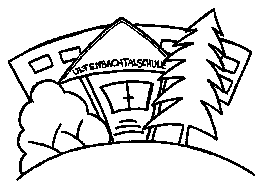 Leitlinien für die Kommunikation und Organisation des DistanzunterrichtsDas Ziel des Distanzunterrichts ist für ein Weiterkommen im Lernstoff zu sorgen.Grundlage hierfür ist ein verlässlicher, wöchentlicher Austausch zwischen Lehrern und Eltern/ Schülern. Eltern sind für die organisatorische Unterstützung im Distanzlernen zwingend erforderlich. Sie sind für die Beschaffung des Materials verantwortlich, betreuen die Kinder während der Arbeit an ihren Materialien und sorgen für ein angemessenes Arbeitsumfeld. Sie schaffen zu Hause Strukturen, die ein konzentriertes Arbeiten der Kinder ermöglichen.Die Lehrerinnen stellen wöchentlich Material bereit, das in Wochenplänen bearbeitet wird. Das Material und die Wochenpläne werden entweder in Klassenkisten im Eingangsbereich der Schule zum Abholen und Abgeben bereitgestellt oder online über Teams, Email oder die verabredeten Kanäle verbreitet.Die bearbeiteten Aufgaben werden im festgelegten Rhythmus an die Lehrerinnen zurückgegeben und von diesen kontrolliert und den Schülern/ Eltern ein Feedback gegeben.Dauerhaftes Lernen per Videokonferenz ist unserer Meinung nach für Grundschüler nicht altersgerecht und teilweise zu Hause schwer umsetzbar und aus diesen Gründen greifen wir nur wenig auf dieses Medium zurück. Trotzdem haben alle SchülerInnen unserer Schule einen Zugang zu Teams und haben mit den Lehrerinnen den Umgang damit geübt.Die Kinder können die Klassenlehrerinnen über Email, Teams-Chat oder Chat-Funktion bei Antolin kontaktieren, wenn sie Fragen zum Material haben oder auch um Ängste und Nöte zu besprechen.Die Lehrerinnen holen unter der Woche täglich Emails ab. So sind sie für Fragen der Schüler und Eltern zeitnah erreichbar. Auch eine feste Sprechzeit ist eine Möglichkeit, um den Kindern und Eltern als Ansprechpartner per Telefon oder Videokonferenz zur Verfügung zu stehen.Informationen die alle Eltern und das Kollegium betreffen, werden zentral über die Schulleitung an das Kollegium weitergegeben. Die Klassenlehrerinnen geben die Informationen an die Elternvertreter und diese an die Eltern der jeweiligen Klasse.